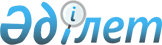 О внесении изменений в решение XIX сессии Шахтинского городского маслихата от 27 декабря 2017 года № 1475/19 "О бюджете поселков Шахтинского региона на 2018-2020 годы"
					
			С истёкшим сроком
			
			
		
					Решение XXIV сессии VI созыва Шахтинского городского маслихата Карагандинской области от 22 августа 2018 года № 1546/24. Зарегистрировано Департаментом юстиции Карагандинской области 7 сентября 2018 года № 4925. Прекращено действие в связи с истечением срока
      В соответствии с Бюджетным кодексом Республики Казахстан от 4 декабря 2008 года, Законом Республики Казахстан от 23 января 2001года "О местном государственном управлении и самоуправлении в Республике Казахстан", городской маслихат РЕШИЛ:
      1. Внести в решение XIХ сессии Шахтинского городского маслихата от 27 декабря 2017 года № 1475/19 "О бюджете поселков Шахтинского региона на 2018 – 2020 годы" (зарегистрировано в Реестре государственной регистрации нормативных актов за № 4562, опубликовано в Эталонном контрольном банке нормативных правовых актов Республики Казахстан в электронном виде от 23 января 2018 года, в газете "Шахтинский вестник" № 24 от 15 июня 2018 года) следующие изменения:
      1) пункт 1 изложить в новой редакции:
      "1. Утвердить бюджет поселков Шахтинского региона на 2018 – 2020 годы согласно приложениям 1, 2 и 3 соответственно, в том числе на 2018 год в следующих объемах:
      1) доходы – 425 406 тысяч тенге, в том числе по:
      налоговым поступлениям – 23 852 тысяч тенге;
      неналоговым поступлениям – 6 744 тысяч тенге;
      поступлениям трансфертов – 394 810 тысячи тенге;
      2) затраты – 425 406 тысяч тенге;
      3) чистое бюджетное кредитование – 0 тысяч тенге:
      бюджетные кредиты – 0 тысяч тенге;
      погашение бюджетных кредитов – 0 тысяч тенге;
      4) сальдо по операциям с финансовыми активами – 0 тысяч тенге:
      приобретение финансовых активов – 0 тысяч тенге;
      поступления от продажи финансовых активов государства – 0 тысяч тенге;
      5) дефицит (профицит) бюджета – 0 тыс.тенге;
      6) финансирование дефицита (использование профицита) бюджета – 0 тысяч тенге:
      поступление займов – 0 тысяч тенге;
      погашение займов – 0 тысяч тенге;
      используемые остатки бюджетных средств – 0 тысяч тенге.
      2) приложения 1, 4, 5 к указанному решению изложить в новой редакции согласно приложениям 1, 2, 3 к настоящему решению.
      2. Настоящее решение вводится в действие с 1 января 2018 года. Бюджет поселков на 2018 год Бюджет поселка Шахан на 2018 год Расходы по бюджетным программам, реализуемые в поселке Шахан на 2018 год Бюджет поселка Долинка на 2018 год Расходы по бюджетным программам, реализуемые в поселке Долинка на 2018 год
					© 2012. РГП на ПХВ «Институт законодательства и правовой информации Республики Казахстан» Министерства юстиции Республики Казахстан
				
      Председатель сессии 

М. Байманов

      Секретарь маслихата 

Ж. Мамерханова
Приложение 1
к решению XXIV сессии Шахтинского
гордского маслихата от 22 августа 2018 года
№ 1546/24
Приложение 1к решению XIX сессии Шахтинскогогородского маслихата от 27 декабря 2017года № 1475/19
Категория
Категория
Категория
Категория
Сумма (тысяч тенге)
Класс
Класс
Класс
Сумма (тысяч тенге)
Подкласс
Подкласс
Сумма (тысяч тенге)
Наименование
Сумма (тысяч тенге)
1
2
3
4
5
I ДОХОДЫ
425406
1
Налоговые поступления
23852
01
Подоходный налог
5719
2
Индивидуальный подоходный налог
5719
04
Налоги на собственность
18133
1
Налоги на имущество
5263
3
Земельный налог
1372
4
Налог на транспортные средства
11498
2
Неналоговые поступления
6744
06
Прочие неналоговые поступления
6744
1
Прочие неналоговые поступления
6744
4
Поступления трансфертов
394810
02
Трансферты из вышестоящих органов государственного управления
394810
3
Трансферты из районного (города областного значения) бюджета
394810
Функциональная группа
Функциональная группа
Функциональная группа
Функциональная группа
Функциональная группа
Функциональная группа
Сумма (тысяч тенге)
Функциональная подгруппа
Функциональная подгруппа
Функциональная подгруппа
Функциональная подгруппа
Функциональная подгруппа
Сумма (тысяч тенге)
Администратор бюджетных программ
Администратор бюджетных программ
Администратор бюджетных программ
Администратор бюджетных программ
Сумма (тысяч тенге)
Программа
Программа
Программа
Сумма (тысяч тенге)
Подпрограмма
Подпрограмма
Сумма (тысяч тенге)
Наименование
Сумма (тысяч тенге)
II.ЗАТРАТЫ
425406
01
Государственные услуги общего характера
114131
1
Представительные, исполнительные и другие органы, выполняющие общие функции государственного управления
114131
124
Аппарат акима города районного значения, села, поселка, сельского округа
114131
001
Услуги по обеспечению деятельности акима города районного значения, села, поселка, сельского округа
106646
022
Капитальные расходы государственного органа
7485
07
Жилищно-коммунальное хозяйство
140578
3
Благоустройство населенных пунктов
140578
124
Аппарат акима города районного значения, села, поселка, сельского округа
140578
008
Освещение улиц в населенных пунктах
70804
009
Обеспечение санитарии населенных пунктов
1651
011
Благоустройство и озеленение населенных пунктов
68123
12
Транспорт и коммуникации
170697
1
Автомобильный транспорт
170697
124
Аппарат акима города районного значения, села, поселка, сельского округа
170697
013
Обеспечение функционирования автомобильных дорог в городах районного значения, селах, поселках, сельских округах
170697
III.Чистое бюджетное кредитование
0
бюджетные кредиты
0
погашение бюджетных кредитов
0
IV.Сальдо по операциям с финансовыми активами
0
приобретение финансовых активов
0
 Категория
 Категория
 Категория
 Категория
Сумма (тысяч тенге)
Класс
Класс
Класс
Сумма (тысяч тенге)
Подкласс
Подкласс
Сумма (тысяч тенге)
Наименование
Сумма (тысяч тенге)
1
2
3
4
5
V.ДЕФИЦИТ (профицит) бюджета
0
VI. Финансирование дефицита (использование профицита) бюджета
0
5
Погашение бюджетных кредитов
0
01
Погашение бюджетных кредитов
0
1
Погашение бюджетных кредитов, выданных из государственного бюджета
0
Поступление займов
0
Погашение займов
0
8
Используемые остатки бюджетных средств
0
01
Остатки бюджетных средств
0
1
Свободные остатки бюджетных средств
0Приложение 2
к решению XXIV сессии Шахтинского
городского маслихата от 22 августа 2018 года
№ 1546/24
Приложение 4к решению XIX сессии Шахтинскогогородского маслихата от 27 декабря 2017 года№1475/19
Категория
Категория
Категория
Категория
Сумма (тысяч тенге)
Класс
Класс
Класс
Сумма (тысяч тенге)
Подкласс
Подкласс
Сумма (тысяч тенге)
Наименование
Сумма (тысяч тенге)
1
2
3
4
5
I ДОХОДЫ
201177
1
Налоговые поступления
9352
01
Подоходный налог
2636
2
Индивидуальный подоходный налог
2636
04
Налоги на собственность
6716
1
Налоги на имущество
205
3
Земельный налог
354
4
Налог на транспортные средства
6157
4
Поступления трансфертов
191825
02
Трансферты из вышестоящих органов государственного управления
191825
3
Трансферты из районного (города областного значения) бюджета
191825
Функциональная группа
Функциональная группа
Функциональная группа
Функциональная группа
Функциональная группа
Сумма (тысяч тенге)
Функциональная подгруппа
Функциональная подгруппа
Функциональная подгруппа
Функциональная подгруппа
Сумма (тысяч тенге)
Администратор бюджетных программ
Администратор бюджетных программ
Администратор бюджетных программ
Сумма (тысяч тенге)
Программа
Программа
Сумма (тысяч тенге)
Наименование
Сумма (тысяч тенге)
ЗАТРАТЫ
201177
01
Государственные услуги общего характера
38775
1
Представительные, исполнительные и другие органы, выполняющие общие функции государственного управления
38775
124
Аппарат акима города районного значения, села, поселка, сельского округа
38775
001
Услуги по обеспечению деятельности акима города районного значения, села, поселка, сельского округа
32592
022
Капитальные расходы государственного органа
6183
07
Жилищно-коммунальное хозяйство
70037
3
Благоустройство населенных пунктов
70037
124
Аппарат акима города районного значения, села, поселка, сельского округа
70037
008
Освещение улиц в населенных пунктах
38537
011
Благоустройство и озеленение населенных пунктов
31500
12
Транспорт и коммуникации
92365
1
Автомобильный транспорт
92365
124
Аппарат акима города районного значения, села, поселка, сельского округа
92365
013
Обеспечение функционирования автомобильных дорог в городах районного значения, селах, поселках, сельских округах
92365
III.Чистое бюджетное кредитование
0
бюджетные кредиты
0
погашение бюджетных кредитов
0
IV.Сальдо по операциям с финансовыми активами
0
приобретение финансовых активов
0
 Категория
 Категория
 Категория
 Категория
Сумма (тысяч тенге)
Класс
Класс
Класс
Сумма (тысяч тенге)
Подкласс
Подкласс
Сумма (тысяч тенге)
Наименование
Сумма (тысяч тенге)
1
2
3
4
5
V.ДЕФИЦИТ (профицит) бюджета
0
VI. Финансирование дефицита (использование профицита) бюджета
0
5
Погашение бюджетных кредитов
0
01
Погашение бюджетных кредитов
0
1
Погашение бюджетных кредитов, выданных из государственного бюджета
0
Поступление займов
0
Погашение займов
0
8
Используемые остатки бюджетных средств
0
01
Остатки бюджетных средств
0
1
Свободные остатки бюджетных средств
0Приложение 3
к решению XXIV сессии Шахтинского
городского маслихата от 22 августа 2018
года № 1546/24
Приложение 5к решению XIX сессии Шахтинскогогородского маслихата от 27 декабря 2017года № 1475/19
Категория
Категория
Категория
Категория
Сумма (тысяч тенге)
Класс
Класс
Класс
Сумма (тысяч тенге)
Подкласс
Подкласс
Сумма (тысяч тенге)
Наименование
Сумма (тысяч тенге)
1
2
3
4
5
I ДОХОДЫ
120338
1
Налоговые поступления
4500
01
Подоходный налог
1583
2
Индивидуальный подоходный налог
1583
04
Налоги на собственность
2917
1
Налоги на имущество
58
3
Земельный налог
18
4
Налог на транспортные средства
2841
2
Неналоговые поступления
6744
06
Прочие неналоговые поступления
6744
1
Прочие неналоговые поступления
6744
4
Поступления трансфертов
109094
02
Трансферты из вышестоящих органов государственного управления
109094
3
Трансферты из районного (города областного значения) бюджета
109094
Функциональная группа
Функциональная группа
Функциональная группа
Функциональная группа
Функциональная группа
Сумма (тысяч тенге)
Функциональная подгруппа
Функциональная подгруппа
Функциональная подгруппа
Функциональная подгруппа
Сумма (тысяч тенге)
Администратор бюджетных программ
Администратор бюджетных программ
Администратор бюджетных программ
Сумма (тысяч тенге)
Программа
Программа
Сумма (тысяч тенге)
Наименование
Сумма (тысяч тенге)
ЗАТРАТЫ
120338
01
Государственные услуги общего характера
33633
1
Представительные, исполнительные и другие органы, выполняющие общие функции государственного управления
33633
124
Аппарат акима города районного значения, села, поселка, сельского округа
33633
001
Услуги по обеспечению деятельности акима города районного значения, села, поселка, сельского округа
33331
022
Капитальные расходы государственного органа
302
07
Жилищно-коммунальное хозяйство
29124
3
Благоустройство населенных пунктов
29124
124
Аппарат акима города районного значения, села, поселка, сельского округа
29124
008
Освещение улиц в населенных пунктах
19267
009
Обеспечение санитарии населенных пунктов
652
011
Благоустройство и озеленение населенных пунктов
9205
12
Транспорт и коммуникации
57581
1
Автомобильный транспорт
57581
124
Аппарат акима города районного значения, села, поселка, сельского округа
57581
013
Обеспечение функционирования автомобильных дорог в городах районного значения, селах, поселках, сельских округах
57581
III.Чистое бюджетное кредитование
0
бюджетные кредиты
0
погашение бюджетных кредитов
0
IV.Сальдо по операциям с финансовыми активами
0
приобретение финансовых активов
0
Категория
Категория
Категория
Категория
Сумма (тысяч тенге)
Класс
Класс
Класс
Сумма (тысяч тенге)
Подкласс
Подкласс
Сумма (тысяч тенге)
Наименование
Сумма (тысяч тенге)
1
2
3
4
5
V.ДЕФИЦИТ (профицит) бюджета
0
VI. Финансирование дефицита (использование профицита) бюджета
0
5
Погашение бюджетных кредитов
0
01
Погашение бюджетных кредитов
0
1
Погашение бюджетных кредитов, выданных из государственного бюджета
0
Поступление займов
0
Погашение займов
0
8
Используемые остатки бюджетных средств
0
01
Остатки бюджетных средств
0
1
Свободные остатки бюджетных средств
0